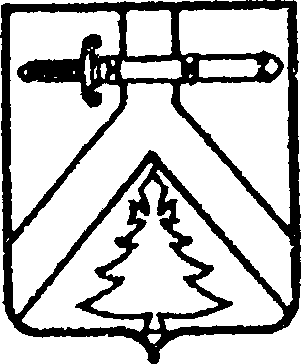 АДМИНИСТРАЦИЯ  ИМИССКОГО  СЕЛЬСОВЕТАКУРАГИНСКОГО  РАЙОНА КРАСНОЯРСКОГО  КРАЯПОСТАНОВЛЕНИЕ11.12.2013.				с.Имисское 					№53-пО проведении аттестации муниципальныхслужащих администрации Имисского сельсовета.	В целях оценки компетенции и уровня профессионализма  муниципальных служащих администрации Имисского сельсовета и для повышения эффективности работы администрации, на основании ст.6 Закона Красноярского края от 24.04.2008 №5-1565 «Об особенностях правового регулирования  муниципальной службы в Красноярском крае», в соответствии с решением сельского Совета депутатов от 06.10.2008г. № 31-84-р «Об утверждении Положения «О порядке проведения аттестации муниципальных служащих в администрации сельсовета», ПОСТАНОВЛЯЮ: Провести аттестацию муниципальных служащих администрации сельсовета 17 января 2013 года в 13.00 час. в здании Можарского сельсовета.Провести аттестацию в форме тестирования.Утвердить: - Состав аттестационной комиссии согласно приложению №1; - График проведения аттестации муниципальных служащих согласно приложению №2; - Список муниципальных служащих администрации Имисского сельсовета, подлежащих  аттестации согласно приложению №3. - Тестовые задания для проведения аттестации муниципальных служащих администрации Имисского сельсовета согласно приложению №4.Заместителю главы администрации сельсовета Корытко Н.Б. ознакомить муниципальных служащих сельсовета с данным постановлением под роспись не позднее, чем за месяц до их аттестации и не менее чем за неделю до аттестации с предоставленным отзывом о служебной деятельности. Предоставить в аттестационную комиссию не позднее, чем за две недели до проведения аттестации, отзывы на подлежащих аттестации муниципальных служащих и должностные инструкции по замещаемым должностям муниципальной службы.Контроль за  исполнением данного постановления оставляю за собой.Постановление  вступает в силу со дня подписания.Глава сельсовета 							А.А.ЗоткинОзнакомлен:                                           ________________ Н.Б.Корытко                                           ________________ А.Ю.Дуданец                                           ________________ Е.А.ЧерниковаПриложение № 1к постановлению  администрации сельсовета от 11.12.2013г. №53-пСОСТАВаттестационной комиссии по аттестациимуниципальных служащих администрации Имисского сельсоветаЗоткин А.А.       Глава сельсовета, председатель комиссииКорытко Н.Б    заместитель главы администрации муниципального                          образования, секретарь комиссииЧлены комиссии:Вождаева Антонина Георгиевна, заместитель Главы Черемшанского сельсовета (по согласованию)Доронина Любовь Александровна,     главный бухгалтер администрации Черемшанского сельсовета (по согласованию)Пименова Татьяна Анатольевна, ведущий специалист администрации Черемшанского сельсовета. (по согласованию)Приложение № 2к постановлению  администрации сельсовета от 11.12.2013г. №53-пГРАФИКпроведения аттестации муниципальных служащих администрации Имисского сельсоветаПриложение № 3к постановлению  администрации сельсовета от 11.12.2013г. №53-пСПИСОКмуниципальных служащих администрации Имисского сельсовета,подлежащих аттестацииПриложение № 4к постановлению  администрации сельсовета от 11.12.2013г. №53-пТекстовые заданиядля проведения  аттестации муниципальных служащихадминистрации Имисского  сельсовета17.01.2014 года№п/пНаименование должностиДата проведения аттестацииДата представления документов в аттестационную комиссиюОтветственный1Заместитель главы  администрации 17.01.201409.01.2014Н.Б.Корытко 2Главный бухгалтер администрации17.01.201409.01.2014Н.Б.Корытко 3Специалист 1 категории17.01.201409.01.2014Н.Б.Корытко № п/пФ.И.О. муниципального служащегоМуниципальная должностьНачало работы в данной должностиДата проведения аттестации1Корытко Надежда  Борисовна Заместитель главы  администрации сельсовета10.12.200117.01.20142Дуданец Алена ЮрьевнаГлавный бухгалтер администрации сельсовета12.05.200917.01.20143Черникова Елена АлександровнаСпециалист 1 Категории администрации01.06.200817.01.2014№ п\пвопросответы1Норма предоставления площади жилого помещения по договору социального найма устанавливается :Представительным органом местного самоуправленияГлавой муниципального образованиясобранием граждан по месту жительства2Вне очереди жилые помещения предоставляются по договорам социального найма :Граждане, жилые помещения которых признаны непригодными для проживания.детям сиротам и детям, оставшимся без попечения родителей;страдающим тяжёлыми формами хронических заболеваниймногодетные семьи обеспеченные общей площадью жилого помещения на одного чел., менее учётной нормы.3Утверждение генеральных планов поселений относится к полномочиям :местной администрациипредставительного органа местного самоуправленияПравительства Красноярского края4Как оформить реквизит « подпись» если документ подписывает не руководитель, а исполняющий обязанности руководителяперед наименованием должности поставить косую черту и подписатьперед наименование должности поставить предлог « за» подписывается исполняющим обязанности должностного лица с указанием его фактической должности  и фамилии, к наименованию должности добавляют слово « исполняющий обязанности» либо сокращённое « И.О.»5Документы,  предъявляемые при  поступлении на муниципальную службу:заявление с просьбой о поступлении на муниципальную службу Анкету3)паспорт, или иной документ, удостоверяющий личностьтрудовую книжку( за исключением случаев, если трудовой договор оформляется впервые, или работник поступает на работу на условиях совместительства)4)страховое свидетельство государственного пенсионного страхования5)военный билет- для военнообязанных6) Справку  кредитных организаций о кредитных обязательствах гражданина 7)Документ об образовании (квалификации)8)  медицинское заключение об отсутствии заболевания, препятствующего поступлению на муниципальную службу9) Сведения о доходах 10) ИНН11)Свидетельство о регистрации права собственности на  объекты недвижимости6Присвоение первого классного чина производится муниципальному служащему :Не ранее чем через год после назначения на должность;не ранее чем через три месяца после назначенияне ранее чем через 6 месяцев после назначения7Поощрения муниципального служащего  1.награждение благодарственным письмом  2. объявление благодарности  3.перевод на выше оплачиваемую должность   4.выплата денежной премии  5. предоставление путёвки на санаторно-курортное лечение.  5.награждение ценным подарком  6. награждение почётной грамотой8На публичные слушания выносятся вопросы :проекты уставов М.О, проекты о внесении изменений и дополнений в Устав;Правила содержания  животных проекты планов и программ развития М.О., проекты межеваний территорийвопросы преобразования муниципального образования.Проекты нормативных правовых актов о благоустройстве и озеленению населённых пунктовпроект местного бюджета и отчёт о его исполнении9Можно ли внести изменения, дополнения к муниципальному правовому акту, изданному ранее?можно в течении месяцанет.Можно 10Какие элементы оплаты труда включает в себя новая система оплаты труда работников бюджетных и казенных учреждений:- оклады (должностные оклады), ставки заработной платы;- премии;- выплаты компенсационного характера;- материальная помощь;- оплата за стаж;- единые тарифные ставки;- выплаты стимулирующего характера.11Принятие Устава М.О. и внесение в него изменений и дополнений относится к компетенции :главы М.О.представительного органа местного самоуправленияадминистрации муниципального образования12Органы местного самоуправления и их должностные лица по вопросам своего ведения принимают…:распоряжения, постановления, распоряженияуказызаконы, приказы.13Глава муниципального образования в соответствии с Уставом М.О. ( продолжите фразу )избирается на муниципальных выборах либо представительным органом  местного самоуправленияназначается вышестоящим должностным лицомназначается по конкурсу на замещение должности главы М.О.14К должности муниципальной службы не относятся должности :1)члена выборного органа местного самоуправления2) члены избирательной комиссии М.О.3). глава муниципального образования4)ведущий специалист администрации5.) делопроизводитель администрации15Муниципальная служба –это :профессиональная деятельность граждан, которая осуществляется на постоянной основе на должностях муниципальной службы, замещаемых путём заключения трудового договора ( контракта) профессиональная деятельность граждан, избранных в представительный орган местного самоуправленияПрофессиональная деятельность граждан в избирательной комиссии  М.О.16Местная администрация- этоисполнительно-распорядительный орган муниципального образованияадминистрация  поселенияадминистрация  субъекта Федерации17Какую должность замещает глава муниципального образования?муниципальную должностьвыборную должность на постоянной основедолжность муниципальной службы категории « руководители»18Что относится к собственным доходам местных бюджетов?Налоговые доходыненалоговые доходыбезвозмездные поступленияштрафыплата за негативное воздействие на окружающую среду.19Нормативные правовые акты, подлежащие опубликованию :  1)муниципальные акты имеющие индивидуальный характер;  2) муниципальные акты, затрагивающие права, свободы и обязанности человека и гражданина3)муниципальные акты ( распоряжения) по личному составу.20Муниципальное образование? Это населённая территория, в пределах которой?осуществляется местное самоуправлениеосуществляется местное самоуправление, имеются выборные органы местного самоуправленияимеется муниципальная собственность, местный бюджет, выборные органы местного самоуправленияосуществляется местное самоуправление, имеются муниципальная собственность, местный бюджет, выборные органы местного самоуправления.21Глава муниципального образования подотчётен?Губернатору  краяСовету администрации краяГлаве районанаселению непосредственно и представительному органу местного самоуправления22Границы муниципального образования устанавливаются :- уставом муниципального образования-законом субъекта Российской Федерации-Указом Губернатора Красноярского края- Постановлением Совета администрации края23За счёт каких средств должно осуществляться финансовое обеспечение осуществления отдельных государственных полномочий, переданных органам местного самоуправления? - за счёт средств местного бюджета;- за счёт субвенций, предоставляемых местным бюджетам из федерального бюджета и бюджетов субъектов Российской Федерации- за счёт дотаций из- федерального бюджета, федеральных внебюджетных фондов и бюджетов субъектов Российской Федерации24Органы местного самоуправления и должностные лица местного самоуправления обязаны дать ответ по существу обращений граждан в течении - в течении 30 дней со дня регистрации обращения;-в течении десяти дней со дня регистрации обращения- в течении трёх месяцев со дня регистрации обращения.25Размер должностного оклада, размеры и порядок установления надбавок и иных выплат к должностному окладу муниципального служащего определяются :- нормативными правовыми актами органов местного самоуправления в соответствии с законами субъекта Российской Федерации;-законами Российской Федерации-законами  субъекта Российской Федерации.26В случае разделения ежегодного оплачиваемого отпуска на части при этом одна из частей этого отпуска должна быть :- не менее 7 дней- не менее 14 дней- не менее10 дней.27Каким нормативным правовым актом устанавливается размер земельного налога и срок его уплаты?-постановлением главы сельсовета;- решением сельского Совета депутатов;- распоряжением Совета администрации края.28Представительный орган местного самоуправления избирается на основе всеобщего равного и прямого избирательного права при тайном голосовании сроком на- 4 года-5 лет-3 года29Сессии сельского Совета депутатов созываются : -не реже одного раза в месяц;- не реже 1 раза в три месяца;- не реже 1 раза в 6 месяцев.30Структуру администрации сельсовета утверждает:- Глава сельсовета- Совет депутатов по представлению главы сельсовета -Председатель сельского Совета депутатов.31Жители сельсовета извещаются  о проведении публичных слушаний:- не позднее чем за 10 дней до даты проведения; - не позднее, чем за 20 дней до даты проведения.- не позднее, чем за 15 дней до даты проведения;32Администрация сельсовета предоставляет отчёт об исполнении бюджета за прошедший год в представительный орган:- не позднее31 января следующего за отчётным;- не позднее 1 марта, следующего за отчётным;- не позднее 1 мая, следующего за отчётным.33Дефицит  бюджета- это:-превышение расходов бюджета над доходами;-превышение доходов бюджета над расходами;-увеличение расходов бюджета в ходе его исполнения.34В соответствии с действующим законодательством расчётный период для исчисления среднего заработка при расчёте пособия по временной нетрудоспособности составляет :-12 месяцев;- 24 месяца;-6 месяцев35Проект Устава, проект муниципального правового акта о внесении изменений и дополнений в Устав подлежит официальному опубликованию ( обнародованию) не позднее: чем за 15 дней до дня рассмотрениячем за 30 дней до дня рассмотрениячем за 40 дней до дня рассмотрения36В Регистр муниципальных правовых актов Красноярского края включаются :- муниципальные акты, имеющие индивидуальный характер;- муниципальные нормативные правовые акты;- любые правовые документы.37Очерёдность предоставления ежегодных оплачиваемых отпусков определяется ежегодно в соответствии :- с Уставом М.О.;- с графиком отпусков;- с правилами внутреннего трудового распорядка38Минимальный срок прохождения муниципальной службы в присвоенном классном чине составляет:- 6 месяцев;-1 год;-3 года39С какого возраста наступает административная ответственность?- с 18 лет;- с 16 лет;- с 14 лет.40Дело об административном правонарушении рассматривается  :  не знаю- в 15-дневный срок;- в месячный срок;- в трёхмесячный сроксо дня получения протокола об административном правонарушении41 Сведения о доходах, об имуществе и обязательствах имущественного характера представляются муниципальными служащими :- при поступлении на муниципальную службу;- при увольнении с муниципальной службы;- ежегодно не позднее 30 апреля года, следующего за отчётным;- ежегодно не позднее 01.июня.,. года, следующего за отчётным42Должность муниципальной службы это  : -  1) должность в органе местного самоуправления, аппарате избирательной комиссии муниципального образования, которые образуются в соответствии с уставом муниципального образования, с установленным кругом обязанностей по обеспечению исполнения полномочий органов местного самоуправления, избирательной комиссии муниципального образования или лица, замещающего муниципальную должность;-  2)  любая должность в органах местного самоуправления, выборные должностные лица органов местного самоуправления, глава сельсовета, председатель сельского Совета депутатов.43К должности муниципальной службы не относится должность:1) члена выборного органа местного самоуправления;2) в аппарате избирательной комиссии муниципального образования;3) в аппарате представительного органа местного самоуправления44обязательной антикоррупционной экспертизе подлежат: индивидуальные правовые акты и их проекты;нормативные правовые акты и их проекты;любые правовые акты.45Исчерпывающий перечень документов, необходимых для предоставления муниципальной услуги «Выдача выписки из домовой книги»- заявление (приложение № 1); - выписку из похозяйственной книги;- паспорт владельца недвижимости (жилого помещения);- выписку из ЕГРП о наличии права собственности на недвижимое имущество; .- виписку из БТИ о наличии права собственности на недвижимое имущество.46Исчерпывающий перечень оснований для отказа в приёме письменного заявления для оказания муниципальной услуги: - текст заявления написан неразборчиво, - не указано в заявлении фамилия, имя, отчество физического лица, адрес его регистрации; - в документах имеются подчистки, подписки, зачеркнутые слова и иные не оговоренные исправления- представлен не полный перечень документов. 47Предоставление муниципальной услуги осуществляется в форме:- непосредственного обращения заявителя (при личном обращении);- ответа на обращение, направленное  по электронной почте;-устного ответа по телефону;- ответа на письменное обращение48Какие   обязанности в соответствии с Федеральным законом от 25.12.2008 №273-ФЗ «О противодействии коррупции» возлагаются на муниципального служащего: - Представление сведений работодателю о своих доходах, об имуществе и обязательствах имущественного характера, а также о доходах, об имуществе и обязательствах имущественного характера своих супруги (супруга) и несовершеннолетних детей;- Представление сведений о своих расходах, а также о расходах своих супруги (супруга) и несовершеннолетних детей;- Уведомление работодателя  об обращениях в целях склонения   к совершению коррупционных правонарушений;- Муниципальный служащий обязан принимать меры по недопущению любой возможности возникновения конфликта интересов.49Основанием для возникновения служебных отношений является:1) распоряжение, приказ;2) заявление с резолюцией работодателя;3) служебный контракт (договор) и распоряжение, приказ50Комплексная программа социально-экономического развития муниципального образования включает в себя:1) стратегию и программу развития;2) стратегию и планирование;3) концепцию социально-экономического развития муниципального образования, долгосрочный и среднесрочный план 